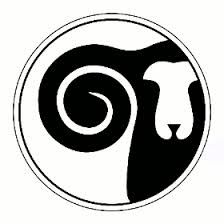 Regulamentul de Organizare si Funcționare a  Registrului Genealogic al rasei Țigaie Ruginie 2019Regulamentul de organizare și funcționare a Registrului Genealogic a rasei Țigaie RuginieArticolul 1Organizarea Registrului GenealogicRegistrul genealogic (RG TiRu-100) reprezintă instrumentul de ameliorare al rasei, cu referiri particulare la valoarea genetică şi economică a reproducătorilor şi la activitatea de selecţie. Prezentul Regulament reglementează activitatea de organizare și funcționare a Registrului Genealogic al rasei Țigaie Ruginie și întocmit cu respectarea normelor tehnice reglementate de legislaţia europeană (regulamentul 1012) și națională.  Registrul Genealogic reprezintă instrumentul de ameliorare genetică a rasei de ovine Țigaie Ruginie, având drept scop conservarea genetică activă a rasei locale Țigaie Ruginie, care presupune îmbunătăţirea performanţelor animalelor prin ameliorare și ieșirea rasei din conservare, conform programului de ameliorare aprobat de autoritatea națională competentă. Pentru atingerea acestui scop efectivele vor fi organizate conform piramidei de ameliorare în ferme de elită, realizând progresul genetic, ferme de înmultire, preluând și propagând progresul genetic realizat  și ferme comerciale, producând carne, lapte, lână  și produse de tăbăcărie, pentru necesitățile pieții. 	Pentru atingerea acestui scop, Asociatia conducătoare a R.G. apelează la toți factorii ameliorării și anume: selecția, încrucișarea și consangvinizarea moderată, atât în rasă curată  precum și prin încrucișare industrială pâna la faza F1 în fermele comerciale care nu se află în C.P., cu rase specializate în direcția creșterii producției de carne, lapte și prolificitate, mărind competivitatea rasei. 	Îmbunătățirea performanțelor de producție este direcționată conform cerințelor actuale și de viitor ale pieței, principalele obiective ale ameliorării după ieșirea din conservare, fiind producția de carne, producția de lapte, prolificitatea și creșterea precocității (vârsta la prima fătare pentru femele și vârsta la prima montă pentru masculi, sub 12 luni) urmând exemplul evoluției raselor moderne în acest sens.	Programul de Ameliorare va fi adaptat conform opțiunii crescătorilor iar animalele cele mai valoroase vor fi crescute în rasă curată în ferme de elită.	Activităţile specifice de conducere a Registrului Genealogic al rasei Țigaie Ruginie, sunt efectuate de către Asociația Crescătorilor de Specii Aflate în Conservare, în conformitate cu prevederile articolelor următoare.Articolul 2Structura Asociației Crescătorilor de Specii Aflate în ConservarePentru efectuarea în condiții optime a activităţilor specifice Registrului Genealogic, în cadrul Asociației Crescătorilor de Specii Aflate în Conservare, există:Președinte Adunarea Generală Comisia Tehnică;Birou Tehnic cu secretariat;Colaboratori (Crescatorii membri afiliați de la exploatațiile de ameliorare);Corp de experți bonitori (agreați și pregatiți de Asociația conducătoare a R.G. TiRu).Articolul 3Comisia Tehnică (CT):Stabilește liniile directoare pentru ameliorarea genetică a populaţiei de  ovine înscrise în Registrul Genealogic. Animalele de rasă pură aflate în conservare activă, crescute în România trebuie să fie considerate parte integrantă a populaţiei existente de TiRu din ţările Uniunii Europene, ca Ungaria, Slovacia sau alte state din afara U.E., care cresc aceasta rasă. Se preconizează inițierea unei colaborări internaționale privind promovarea rasei.Elaborează Standardul de Rasă, Normele de apreciere a exteriorului, stabilește corpul de experți bonitori ai rasei TiRu-100 și organizează acțiunea de apreciere a exteriorului la efectivele de rasă pură.Stabilește  normele de aplicare practică a Programului de ameliorare în vigoare, privind fazele de selecție, evitarea consangvinizării prin organizarea grupelor  de montă și nominalizarea împerechierilor.Stabilește Metodologia de C.P./testarea performanțelor, în mod unitar pe rasa TiRu,  fiind obligatorie pentru asociațiile de control/părți terțe  actreditate/autorizate pentru  activitatea de C.P., în concordanță cu Programul de Ameliorare agreat de autoritatea națională competentă A.N.Z., conform recomandărilor Regulamentului UE 1012/2016.Organizează expoziții pentru stabilirea celor mai frumoase exemplare (campionii) de TiRu-100, asigură mijlocirea comerțului cu animale de rasă pură și promovarea rasei Țigaie Ruginie.	Comisia Tehnica (CT) este compusă din :Preşedinte Șef  Birou și SecretarConducătorul  Registrului Genealogic.Colaboratorii 		Sunt nominalizaţi dintre crescătorii membri cu exploatațiile de ameliorare: fermele de elită sau candidați de ferme de elită din arealul de creștere cu efectivele cele mai mari de Țigaie Ruginie, anual de către președinte în cadrul CT și confirmați de Adunarea generală.Adunarea generală 	Este formată din conducerea Asociației de RG și colaboratorii, confirmati anual  prin Adunarea generală. 	În afara Adunării Generale, la inițiativa președintelui pot fi convocate ședinte de lucru (ale Comisiei Tehnice) de câte ori este nevoie.La întâlnirile de lucru (a Comisiei Tehnice  și a Adunării generale) pot participa cu titlu consultativ, experţi pe anumite domenii de expertiză, la propunerea preşedintelui, în legătură cu poblemele din ordinea de zi a şedinţei.Convocarea pentru şedinţă se face cu cel puţin 5 zile înaintea datei fixate pentru întâlnire.Şedinţa este validată prin prezenţa a cel puţin jumătate din constituienţi.În absenţa preşedintelui, ședințele  CT sunt prezidate de șeful BT. Rezoluţiile sunt acceptate prin votul majoritar al participanţilor. În caz de egalitate de voturi, decisiv este votul preşedintelui.Pentru fiecare şedinţă se întocmeşte un proces-verbal care va fi semnat de toţi membrii prezenți.Articolul 4Atribuțiile Biroului Tehnic și a secretariatului:Este responsabil de aplicarea prevederilor prezentului Regulament şi a deciziilor C.T..Coordonează și monitorizează activitatea colaboratorilor (terților către care sunt externalizate servicii conform programului de ameliorare).Efectuează inspecţii la ferme pentru a se asigura de punerea în aplicare a prevederilor prezentului Regulament.Răspunde de buna funcţionare a Registrului Genealogic, de înscrierea animalelor în acesta şi de tipărirea documentelor solicitate.Realizează evaluarea genetică a reproducătorilor.Publică rezultatele C.P. și cele de evaluare genetică.Elaborează condițiile și cerințele necesare înscrierii animalelor în R.G..Propune şi face modificări ale prezentului regulament.Difuzează orice alte documentaţii de care depinde funcţionarea Registrului Genealogic.Articolul 5Atribuțiile colaboratorilor, crescatori membri afiliați ai organismului de ameliorare.Colaboratorii, vor participa la Adunarea generală prin invitație, unde prin vot democratic, validează anual Programul de Ameliorare, Regulamentul de Organizare și Funcționare a RG şi deciziile luate de Comisia Tehnică a Asociației, concluziile și deciziile luate la Adunarea Generală fiind consemnate într-un Proces Verbal. Hotărârile luate vor fi aplicate de CT și BT în perioada următoare.Colaborează cu Asociațiile acreditate pentru efectuarea Controlul Producției.Colaborează cu Oficiile  Județene de  Zootehnie, reprezentant A.N.Z. din zonă.Verifică identificarea animalelor și contribuie la organizarea campaniei de montă, asigurându-se de  corectitudinea originii animalelor.Ajută la organizarea expozițiilor pentru animalele organizate de CT și la comercializarea animalelor de reproducție de rasă pură.Articolul 6Corpul de bonitori – este format din bonitori cu pregătire de specialitate în domeniul zootehnic, confirmați, pregătiți pentru specificul rasei TiRu și în final  agreați de Comisia Tehnică a rasei.Atribuţii:Să efectueze aprecierea exteriorului prin bonitare lineară a efectivelor de tineret  4-5 luni (masculi şi femele de reproducție din exploatațiile de ameliorare desemnate de CT ) înscrise în Registrul Genealogic sau care urmează să fie înscrise în R.G. TiRu, ( pentru stabilirea la apartenenței de rasă ) completând Fișa de bonitare în concordanță cu Standardul rasei TiRU și a Normelor de bonitare, emisă de CT. Bonitarea se va efectua linear, cu notare 1-9 conform uzanței recente de către ascociațiile de creștere din U.E..Să efectueze aprecierea exteriorului a ovinelor participante la concursuri oficiale, recunoscute de R.G. TiRu.Să efectueze bonitarea înaintea vânzării animalelor de reproducție, la cererea C.T. în urma cererii scrise de vânzătorul animalelor de reproducție, membru activ al Asociației conducătoare a R.G. TiRu-100. Bonitarea efectivului de tineret de rasă pură este efectuată la solicitarea în scris a crescătorului, dar nu mai devreme de îndeplinirea vârstei de 4-5 luni a animalului, după evidențele tehnice de la sediul asociației privind verificarea originii și rezultatele bonitării, cu numele crescătorului sau proprietarului.Articolul 7Identificarea animalelor Conform Programului de Ameliorare și a legislației în vigoare.Articolul 8Descrierea sistemului de producție și reproducție (extensiv vara, semiintensiv iarna)	Rasa TiRu este o rasă rustica, exploatată în conditii extensive în stâne tradiționale în timpul verii, în zona de deal și de munte, efectivele fiind mulse cu mâna și supuse selecției naturale. Iarna efectivele sunt ținute în grajd, în condiții semiintensive.În perioada de fătare efectivele sunt furajate cu fânuri de calitate bună și concentrate, favorizând startul pentru creșterea mieilor, totodată asigurând o producție de lapte mai mare a oilor.Mieii sunt furajati cu furaj combinat, asigurând un spor mediu zilnic mai mare. Mieii din exploatatiile de multiplicare și de producție sunt sacrificați de paște la o greutate mai mare.Berbecuții de reproducție primesc o furajare și întreținere mai intensivă până la vârsta de 5 luni, atingând în medie o greutate de peste 50 de kg, putând fi folosiți la vârsta de 7-8 luni la montă.Articolul 9Preluarea exploatațiilor în programul de ameliorare - respectiv lucrările de testare a performanțelor de producție. Se pot afilia registrului genealogic toate exploatațiile care deţin efective de ovine din rasa Țigaie Ruginie urma bonitării efectuate de către experții asociației,  întocmirea unei declarații de apartenență la rasă aprobată ulterior de Comisia Tehnică.Pentru aceasta:1.	Crescătorul trebuie să depună o cerere de intrare în R.G. (C.P.), pentru numărul de animale din turma pe care dorește să o includă în lucrările de ameliorare, (model de cere tip însoțită de lista cu animalele pe numere matricole, sexe și categorii, extrasul RNE, adeverință de la medicul veterinar prin care se certifică animale sănătoase). 2.	Asociația conducătoare a RG aprobă prin document semnat și ștampilat intrarea animalelor în programul de ameliorare, odată cu  campania de montă a anului respectiv, campanie în care crescătorul va folosi masculi înscriși în secțiunea principală a registrului și comunică crescătorului obiectivele programului de ameliorare, drepturile și obligațiile care îi revin.3.	Asociația autorizată/acreditată pentru efectuarea lucrărilor de testare a performanțelor de producție - C.P. efectuează verificări în fermă cu privire la: efectiv (femele, masculi, tineret), rasă (se verifică apartenența la rasă după caractere fenotipice și aceasta să corespundă cu înscrisurile din R.N.E.), identificare (prin crotalie și tatuaj), condiții de întreținere și exploatare.4.	Asociația acreditată pentru efectuarea lucrărilor de testare a performanțelor /C.P. întocmește inventarul turmei, pe numere matricole și îl confruntă cu lista animalelor din R.N.E și trimite către asociația RG, lista în care sunt trecute toate animalele din turma: masculi, femele, miori, mioare, tineret femel și mascul.5.	După aprobare, câte o copie a documentelor de la punctul 1, 3, și 4   vor fi înmânate Oficiului Județean de Zootehnie în vederea alocării codului de fermă și cuprinderea exploatației în evidențele specifice și graficul de inspecție efectuat de autoritatea competentă a statului.6.	Asociația RG (societatea de ameliorare) pune la dispoziția crescătorului, Registrul de monte și fătări și alte documente specifice programului de ameliorare pentru completarea datelor de origine și reproducție. De asemnea va transmite instrucțiuni scrise de completare a acestora iar controlorul căruia îi va fi arondată exploatația va asigura permanent comunicarea cu crescătorul (prin asociația de C.P .sau direct R.G.).7.	Activitatea privind lucrările de testare au la bază un contract între fermier și asociația de R.G. și un contract între fermier și asociația autorizată pentru lucrările de testare a performațelor, care se încheie odată cu aprobarea cererii. Contractele contin același număr de animale.8.	Fermierii care nu sunt admiși pentru înscrierea în Programul de Ameliorare al rasei Țigaie ruginie, pot face contestaţie la C.T. care va da decizia finală.În cazul în care asociatia R.G. nu are un contract cu un terț privind testarea performanțelor, în aria geografică respectivă, se încheie două contracte cu asociația R.G. (unul pentru testarea performanțelor și unul pentru registru genealogic).Toate documentele de intrare în RG/C.P. se îndosariază în 4 exemplare: 1 pentru fermier, 1 asociație R.G., 1 partea terță care efectuează lucrările de testere și un exemplar la autoritatea competentă respectiv O.J.Z. pe raza căruia se află exploatația.Articolul 10 Reproducția (monta, fătarea)	Reproducţia ovinelor se face prin montă naturală dirijată (montă la mână cu depistarea oilor în călduri cu berbeci încercători sau monta în harem și se mai poate face prin însămânţare artificială), în campania de montă de toamna sau în extrasezon. Însămânţarea artificială poate fi realizată de către operatori  independenţi autorizaţi de A.N.Z, contractați de  exploataţiile de ameliorare, plătiți de către acestea după constatarea gestației în urma controlului cu ultasunete, efectuată cu berbecii recomandați de Asociația R.G.. Montele naturale dirijate si însămânţările efectuate, sunt înscrise în registrul de montă si de fătari de către crescător şi sunt transmise sub forma documentului de notificare MN/IA după terminarea fătărilor, asociațiilor  acreditate pentru prestarea serviciului de C.P.. Asociațiile de control sunt obligate să le transmită după validare, Biroului Tehnic al R.G. TiRu.Documentul de notificare a însămânţărilor artificiale: buletinul IA va cuprinde: numărul matricol al femelei, acţiunea I.A., MNh (montă natural în harem) data însămânţării/data montei sau intervalul de montă în cazul montei în harem, numărul matricol şi numele berbecului partener, codul RO pentru berbecul partener în cazul I.A. sau numărul autorizaţiei pentru berbecul utilizat la MN, codul operatorului însămânţător şi semnătura acestuia (în cazul I.A.). Documentul se completează în ordinea cronologică a efectuării montelor/însămânţărilor în perioada de raportare, fără ştersături şi fără rânduri libere şi se semnează de către crescător.Documentul de montă dirijată: fiecare exploataţie în care se realizează monta dirijată  (montă la mâna cu berbec încercător cu șorț, berbec cu ham marcator, montă în harem, însămânțare artificială) are obligaţia să completeze evenimentele de reproducţie și să transmită o copie semnată după campania de montă Biroului Tehnic  prin asociația acreditată pentru C.P., prin poștă însoțit de adresă de înaintare sau electronic prin E-mail.Registrul de montă şi fătări: crescătorii au obligaţia să completeze la zi (imediat după fătare numărul de miel aplicat (număr de fermă sau matricol definitiv), greutatea la fătare) acest document în funcție de evenimentele de reproducție din fermă (mișcările din acest document vor fi aceleași cu cele din R.N.E. și va avea mereu anexat formularele de declarare eveniment- de exemplu vânzare animale, sacrificare, mortalități etc.). 	La încheierea campaniei de montă, registrul va fi trimis în format electronic, în maxim 30 de zile,  către controlorul arondat sau către asociația care efectuează C.P. sau predat controlorului sau la sediul asociației de C.P. în copie, sub semnătură. La fel se va întâmpla și după încheierea fătărilor în turmă. Datele de reproducție vor fi colectate într-o bază de date și ulterior încărcate în soft-ul RG. Asociația conducătoare de R.G. va arhiva pe o perioadă de 5 ani, în copie semnată de crescător, registrele de montă și fătări. În acest interval de timp documentele pot fi cerute oricând de biroul RG şi Asociatiile contractate pentru efectuarea C.P.și a supracontrolului RG și a organului competent.Cerere tip genotipare scrapie.Recunoaşterea montei naturale sau a însămânțarii artificialeBiroul R.G. recunoaste informaţiile transmise cu privire la monta naturală în harem cu monta dirijată sau însămânţarea artificială, dacă sunt îndeplinite următoarele:operatorii asociaţiilor/organizaţiilor de IA sau operatorii independenţi care efectuează însămânţarea artificială sunt autorizaţi de către A.N.Z.;transmiterea datelor este efectuată conform dispoziţiilor în vigoare (prezentul regulament);berbecul folosit la montă/însămânţare artificială este înscris în registrul genealogic al rasei și este programat la monă dirijată, iar în cazul IA, berbecul trebuie să fie autorizat de către ANZ, la propunerea R.G.în vederea respectării recomandărilor Regulamentului 1012 al C.E. se acceptă la montă şi tineret de rasă pură TiRu-100 sub vârsta de 18 luni, în următoarele condiţii:		-greutate corporală de minim 60% din greutatea de reproducător adult;		-îndeplinirea tutror parametrilor morfologici ai rasei TiRu-100 legate de greutate, conformaţie, constituţie, talie, jar, lână. exploataţia în care se efectuează monta/însămânţarea este afiliată registrului genealogic rasial sau există documente oficiale din care să rezulte data montei și identitatea berbecului partener.	Dacă una sau mai multe condiţii nu sunt  îndeplinite sau dacă datele transmise nu corespund standardului  calitativ   al  registrului  genealogic,  biroul R.G.  poate   oricând  să   refuze   recunoaşterea informaţiilor printr-o notificare scrisă, transmisă crescătorului în cauză.Buletinul de însămânţare	În cazul în care însămânţarea artificială (IA)  la ovine este efectuată de către operatori recunoscuti de A.N.Z. ca operatori independenţi, făcând prestare de serviciu către fermieri, aceştia completează un buletin de însămânţare după efectuarea fiecărei însămânţări. Documentul se completează în trei exemplare (unul pentru fermier, unul pentru operatorul în cauză şi unul se ataşează la documentul de notificare a însămânțărilor.Responsabilitatea generală	Oricare ar fi  modul  de reproducţie şi  sistemul de transmitere a datelor,  crescătorul  răspunde de identificarea corectă a ovinelor şi de înregistrarea corectă a tuturor montelor, însămânţărilor și fătărilor.Fătările. Notificarea fătării	Deținătorul de ovine completează registrul de montă și fătări, care trebuie transmis prin Asociația acreditată pentru efectuarea activității de C.P., Biroului R.G. în termen de maxim 30 zile de la încheierea fătarilor. Documentul trebuie să conțină: fătările (gemelare, triple etc.), avort, produs fătat mort, oaie stearpă  și greutatea la fătare și la 45 de zile, greutăți cântărite de proprietar.Articolul 11 Structura Registrului GenealogicRegistrul Genealogic este structurat conform Programului de Ameliorare, iar animalele sunt înregistrate, la cererea crescătorului conform normelor stabilite în PA.Înscrierea în clasele de tineret și admiterea la reproducțieÎn Registrul Genealogic de tineret sunt înscrişi toţi mieii (masculi şi femele) din exploatatiile de ameliorare, în urma bonitării (cântăririi și aprecierii exteriorului) la vârsta de 4-5 luni, care nu au defecte congenitale si îndeplinesc minimul prevăzut în Standardul rasei sau declarația de apartenența la rasă pentru secțiunile secundare.  După bonitare (stabilirea originii, cântăririle la fătare, la 45 de zile și  la 4-5 luni, a valorilor de SMZ și a notelor de exterior, se introduce animalul în Registrul de tineret. Se comunică către exploatațiile de ameliorare disponibilul de reproducători clasați pentru reîmprospătarea efectivelor după planul de selectie a explotațiilor și diponibilul de masculi sau femelele de reproducție pentru vânzare. Biroul RG și auoritatea națională competentă ANZ îşi rezervă dreptul de a apela ori de câte ori este nevoie la documentele care atestă paternitatea şi/sau maternitatea mielului.În urma solicitării crescătorului și în urma efectuării cântăririlor și a bonitării exteriorului se pot elibera certificatele de origine pentru vânzarea tineretului de prăsilă.Data naşterii a mielului trebuie să găsească corespondenţă în baza de date (arhiva) aflată în posesia biroului RG sau a orgaizației CP, în registrul de montă şi fătări al fermei.Articolul 12 Modul de colaborare cu Asociațiile acreditate pentru efectuarea controlului oficial al producțiilor1.1 Responsabilitățile Asociației conducătoare a R.G.:Este responsabilă de îndeplinirea prevederilor prezentului program de ameliorare, pentru modificarea acestuia în funcție de evoluția efectivelor sau cerințelor pieței.Respectă indicațiile emise de autoritatea competentă, când este cazul, în derularea programului de ameliorare.Se asigură de faptul că Asociația acreditată pentru efectuarea C.P., cunoaște Programul de ameliorare, Regulamentul de Organizare si Funcționare a R.G. și datele membrilor înscriși în Asociația de R.G..Întocmește Metodologia de efectuare a testării performanțelor în conformitate cu Programul de Ameliorare al R.G. și o transmite obligatoriu, către Asociația acreditată pentru efectuarea C.P., asigurându-se că aceasta a fost însușită.Gestionează și este responsabil de înregistrarea la timp (în 45 de zile de la încheierea fiecărui eveniment legat de animalul de reproducție), validarea și prelucrarea datelor, în platforma online cu care este condus R.G..Pune la dispoziția crescătorilor rezulatele testelor de performanță și oricare alte informații care au legătura cu programul de ameliorare.Întocmește și transmite recomandările necesare pentru fiecare exploatație în urma clasificării indivizilor, în vederea efectuării montei dirijate.Execută împreună cu reprezentanții Asociației acreditate/autorizate pentru  testarea performanțelor (C.P.) și cu reprezentanții autorității competente, aprecierea conformației și constituției și bonitarea pentru  masculii reproducători de rasă pură, activi în programul de ameliorare.Asigură necesarul de masculi reproducători de rasă pură pentru efectivele de femele din lucrările de ameliorare și este responsabilă pentru gestionarea și actualizarea acestora în cadrul programelor de amelioarare și în aplicația elecronică.Se asigură de veridicitatea datelor înscrise în Certificatele Zootehnice și în soft-ul R.G., emise animalelor de rasă pură.Efectuează activitatea de supracontrol, conform unui grafic de supracontrol, ale cărui rezultate sunt consemnate în Note de supracontrol.Transmite Crescătorului prin asociația acreditată pentru C.P., pentru fiecare exploatație, recomandări privind organizarea împerecherilor dirijate a animalelor cărora li s-a estimat valoarea de ameliorare, propunerile de eliminare din efectiv a indivizilor neperformanți sau cei sub standardul minim al rasei, în vederea creșterii cantitativă și calitativă a producțiilor obținute în exploatațiile controlate și oferă suport tehnic pentru ducerea la îndeplinire a acestora. Informează crescătorii de ovine asupra tuturor obligațiilor ce le revin odată cu înscrierea în Programul de Ameliorare și respectarea legislaţiei în vigoare.Între  Asociațiile colaboratoare și Registru Genealogic predarea/primirea documentelor se face sub forma oficială, prin format scris, însoțit de adresă de înaintare sau electronic pe adresa de mail a asociației.Fără a aduce atingere rolului instanţelor, societăţile de ameliorare deţin responsabilitatea pentru soluţionarea oricăror litigii care pot apărea între crescători şi societăţile de ameliorare sau exploataţiile de ameliorare în cursul desfăşurării programelor de ameliorare aprobate.Promovarea rasei Țigaie ruginie printr-un departament și personal de specialitate, atât pentru cadrul național cât și internațional. Aceasta vizează colaborarea și/sau afilierea cu organisme internaționale de profil în vederea dezvoltării activităților în cadrul rasei Țigaie ruginie pecum și organizarea, respectiv participarea la expozitii si competiții, atât interne cât și internaționale, precum si orice alte evenimente oficiale, care promovează specia ovine și în mod special rasa Țigaie ruginie.Articolul 13 REGLEMENTĂRI LEGALE:Asociația rescunoscută pentru întocmirea și conducerea R.G. poate încredinţa unei părţi terţe specifice activităţile legate de gestionarea programelor lor de ameliorare, inclusiv testarea performanţelor şi evaluarea genetică, cu condiţia ca :- să nu existe conflicte de interese între partea terţă respectivă şi activităţile economice ale crescătorilor care participă la programul de ameliorare.- partea terţă să îndeplinească toate cerinţele necesare desfăşurării acestor activităţi;Articolul 14 Reglementări privind relația cu Asociațiile acreditate C.P./tertii cărora li s-a externalizat testarea performanțelor.Atributii ale asociației/organizaţiei de control sunt: Deține autorizare/acreditare emisă de ANZ.Își desfășoară actvitatea în conformitate cu prevederile legislative în vigoare.Execută lucrările de testare a performanțelor de producție, pentru animalele cuprinse în programul de ameliorare, ținând cont de obiectivele acestuia,  începând cu demararea campaniei de montă în fermă, în baza unui contract încheiat între asociația acrediatată pentru controlul producțiilor si cea deținătoare a RG.Execută, conform obligațiilor contractuale aprecierea conformației și constituției și bonitarea pentru animalele active în programul de ameliorare.Are personal suficient și calificat pentru efectuarea lucrărilor de testare a performanțelor, organigramă și fișe de post cu specificații clare pentru fiecare angajat.Are în dotare aparatură suficientă și conformă, necesară efectuării lucrărilor de măsurare și testare a performanțelor de producție, avizate metrologic (acolo unde este cazul).Folosește, pentru testarea performanțelor, metode de control agreate prin programul de ameliorare sau/și conform recomandărilor ICAR.  Întocmește informari lunare pentru întreg efectivul cuprins în lucrările de testare, pe care le transmite spre avizare OJZ pe raza căruia este înregistrat codul de exploatație, în vederea monitorizării animalelor cuprinse în lucrările de ameliorare pe teritoriul județului respectiv.Întocmește și actualizează lunar Lista deținătorilor cu efective în PA pe care o transmite către A.N.Z. județean iar în urma primirii vizei OJZ, o copie o transmite către Asociația conducătoare a R.G.  Asociația are obligaţia de a prezenta fiecărei exploataţii cuprinse în lucrările de testare controlorul/controlorii arondaţi pentu efectuarea lucrărilor de testare precum și ceea ce presupune metoda de control folosită. La repartizarea controlorilor în exploatații se ține cont de producția care se va controla, de numărul de animale din exploatație, controlorii să fie straini de fermă și se supun legislației muncii.Instruiește controlorii cu privire la tehnica efectuării lucrărilor de testare a performanțelor, instruirea constând în:  instruirea teoretica și prezentarea (explicarea)  metodologiei de lucru privind efectuarea controlului oficial al producțiilor, conform normelor ICAR, a REG. 1012/2016 și OM nr. 22/2006 cu modificările și completările ulterioare, conform proceselor verbal și adeverințelor eliberate.Asigură dotarea controlorilor cu echipamente de efectuare a lucrărilor de testare, conforme şi cu suportul necesar înregistrării datelor de control (buletine de control tipizate, dispozitive electronice de înregistrare a datelor de control).Întocmește graficele de control a producţiilor, pentru producția sau producțiile controlate și graficul de control în teren, pentru întreg efectivul cuprins în lucrările de tesatre. Acesta va cuprinde metoda de control și specificații în acord cu normele tehnice de efectuare a lucrărilor de tesatre. După avizare, graficele de control se transmit, în copie, la Asociația conducătoare a Registrului Genealogic și către A.N.Z. București, înaintea începerii cotroalelor.Asigură comunicarea permanentă cu crescătorul în cee ace privește, înregistrarea și culegerea datelor de reproducție, respectarea parametrilor tehnici ai programului de ameliorare, organizarea testării în fermă.Constituie baza de date proprie (efectivul aflat în testare, organizarea montelor, produșii obținuți, rezultatele testării) și o transmite către Asociația conducătoare a R.G.. Transmiterile vor fi reglementate contractual  și se vor face în termen de 30 de zile de la încheierea înregistrării evenimentului pentru întreaga turmă.Aplică în fiecare exploatație și aduce la cunoștința crescătorului prevederile Programului de ameliorare al rasei Tigaie Ruginie și respectă R.O.F. al Asociației conducătoare a Registrului Genealogic al rasei Țigaie Ruginie.Propune Asociației autorizată/acreditată pentru care conducerea R.G. excluderea crescătorilor din lucrările de ameliorare dacă nu respectă: legislația în vigoare, prevederile Programului de ameliorare, metodologia de lucru privind efectuarea lucrărilor de testare a performațelor și R.O.F. al Registrului genealogic.Modalitatea de colectare, arhivare și gestionare a datelor și documentelor oficiale folosite în ameliorarea rasei TiRuProcedura tehnică pentru colectarea, arhivarea, actualizarea şi gestionarea datelor   pentru funcţionarea Registrului genealogic este stabilită de Biroul RG şi este supusă aprobării Comisiei Tehnice sau Președinte. Documentele de notificare vor fi transmise la Biroul RG și Colaboratori, după validare, de către  Asociațiile acreditate pentru efectuarea controlului performanțelor conform Metodologiei de C.P. aprobată și transmisă asociațiilor care efectuează C.P. contractate. Documentele oficiale ale Registrului GenealogicFişa de apreciere morfologică unitară (bonitare reproducție) pentru:Tineret mascul si femel la 4-5 luni, berbeci pepinieri 18-24 luni, oi mame după prima fătare.Certificatul zootehnic, conform Reg. 717 din 2017:se eliberează la cererea crescătorului contra cost, la prețul stabilit de Adunarea generală, pentru femele şi masculi care au ascendenţă cunoscută pe una sau două generaţii Forma și conținutul certificatului zootehnic trebuie să corespundă cerințelor Regulamentului 717/2017Certificatul de origine este emis de Biroul RG pentru animalele înscrise în Registrul Genealogic TiRu care îndeplinesc condiţiile programului de ameliorare, la cererea crescătorului în ferma căruia s-a născut animalul, conform originii și rezultatelor bonitării și a testării caracterelor de reproducție.Pentru acelaşi animal există un singur certificat de origine în Registrul Genealogic, în aplicația Ideea Soft și este actualizat anual cu datele C.O.P. și de apreciere a exteriorului (bonitare) in cazul schimbării proprietarului.Certificatele de origine pentru animalele exportate, precum şi pentru materialul seminal, ovule şi embrioni, sunt eliberate de către Biroul Registrului Genealogic la cererea proprietarului.Cerinţele certificatelor de origine pentru animalele de reproducţie de rasă pură din specia ovine precum şi pentru materialul seminal congelat, ovule şi embrioni sunt specificate în Regulamentul UE 1012/2016.Certificatul zootehnic va respecta modelele prevăzute în Regulamentul UE 717/2017. Toate informaţiile din certificate sunt definitive dacă proprietarul nu le contestă, în scris, în termen de 30 de zile de la primirea lui. În urma contestației decizia finală privind veridicitatea datelor înscrise este dată de C.T..Declaraţia de apartenență la rasa TiRu:se eliberează la cererea crescătorilor pentru femelele care îndeplinesc condiţiile privind caracterele de rasă şi sunt înscrise în secţiunea D a Registrului Genealogic al rasei Ti-Ru, dacă proprietarul se obligă să intre în C.P. și se obligă să folosească berbeci din secțiunea principală, clasa A sau B.nu se eliberează pentru masculi din secțiunea secundară C, numai în cazuri exceptionale, pentru promovarea liniilor de evitare a consangvinizării cu berbeci care după exterior corespund elitei  rasei, în urma deciziei Comisiei de Bonitare, conform derogării recomandate de Regulamentul 1012/2016.Registrul de montă și fătări – certifică efectuarea montei care asigură originea produșilor obținuți în cadrul lucrărilor de selecție.Orice alt document aprobat de Comisia Tehnică.Caracteristicile documentelor prezentate sunt stabilite de Comisia Tehnică la propunerea Biroului RG şi pot fi modificate în urma deciziilor luate în ședințele de lucru cu crescătorii și aprobate de președintele asociației R.G..Oricare ar fi modul de reproducţie şi sistemul de transmitere a datelor, crescătorul răspunde de identificarea corectă a animalelor conform normativelor în vigoare prin crotaliere și prin tatuare  şi de înregistrarea corectă a tuturor montelor şi însămânţărilor la ovinele din exploataţia proprie.Toate intrările/ieşirile în/din efectiv vor fi transmise brioului R.G., prin informarile lunare, de către asociațiile C.P. contractate.Biroul RG  va publica anual, pe site-ul asociației, cataloage cu toate datele obținute în urma lucrărilor de C.P. impuse de PA din anul anterior:catalogul cu berbecii pepinieri înscrişi în Registrul Genealogic de berbeci în secțiunea principala a RG;catalogul cu oile înscrise în Registrul Genealogic de oi mame și rezultatele C.P. în secțiunea principală a R.G.. Articolul 15Calificări speciale, expoziții și concursuriOrganizarea, respectiv participarea la Expozitii si competiții, atât interne cât și internaționale, precum si orice alte evenimente oficiale, vor fi organizate și susținute după aprobarea de către Comisia Tehnica Centrală.La expozitii de Țigaie Ruginie animalele se bonitează de specialiștii RG TiRu-100, sau de către bonitori acreditati de RG TiRu.Orice investiții, achizitii care contribuie la buna desfășurare a activității registrului și îndeplinirii Programului de Ameliorare (echipamente auto, imobile, colaborari cu entități internaționale, ș.a.) vor fi achizitionate  în urma hotărârii Comisiei Tehnice Centrale.	În vederea asigurării unei bune informări și transparența către colaboratori, documentele tehnice (Programul de amelioare, R.O.F. al R.G., etc.), rezultate de performanță obținute, contactele exploatațiilor precum și rezultatele participării în cadrul evenimentelor publice sau interne, vor fi prezentate pe site-ul www.tigaieruginie.ro.Articolul 16Drepturile și obligațiile crescătorilorSă ia la cunoștință rezultatele fiecărui lucrări de testare,  efectuate în fermă.Să cunoască obiectivul și prevederile Programului de ameliorare al rasei TiRu-100.Să cunoască prevederile Regulamentului de Organizare si Funcționare a Registrului Genealogic al rasei TiRu și metodologia de efectuare a C.P. și să le respecte.Să primească îndrumări privind organizarea împerecherilor, pentru creșterea cantitativă și calitativă a producțiilor obținute în ferma proprie, tipizate pentru înregistrarea datelor de origine și de mișcare a animalelor din ferma proprie.Să cunoască etapele înscrierii animalelor de reproducție și de a înscrie/înregistra  animalele lor de reproducţie de rasă pură în secţiunea principal/suplimentară a registrului genealogic în conformitate cu cerințele stabilite pentru rasa respectivă de societatea de ameliorare recunoscută.Animalele fără origine cunoscută, să fie înregistrate în Secțiunea Suplimentară a R.G., în urma declarației de rasă, după bonitarea efectivului de către specialiștii R.G. și performanța productivă cu o abatere standard peste media populatiei. Condiții obligatorii: trebuie să efectueze monta cu masculi cu origine și dupa un an de control dacă performanța obținută este cu o abatere standard peste media populatiei se pot sa înregistra cu număr de RG în sectiunea/clasa RG,  altfel femelele nou intrate în lucrările de testare care nu îndeplinesc cerințele minime nu vor primii număr de RG.Participarea la testarea performanțelor și la evaluarea genetică, conform normelor în vigoare, a animalelor sale de reproducție.Să solicite eliberarea Cerificatelor Zootehnice întocmite în conformitate cu legislația în vigore pentru animalele din exploatație care îndeplinesc condițiile impuse de  normele legale în vigoare.Să aplice  metoda de control aprobată de ICAR. În speță, metoda este recomandată de Asociația conducătoare a R.G. TiRU. Membrii afiliați in asociația RG se obligă să respecte Programul de Ameliorare cu controlul COP acceptat de Adunarea generală beneficiază de principiul nediscriminării între membrii înscriși în ascociațieSă se retragă oricând din programul de ameliorare, notificând în scris intenția, cu cel puţin 30 de zile înainte de aplicare.În cazul în care se retrage la cerere din programul de ameliorare lucrările de selecție pot fi reluate după minim 12 luni, începând cu prima campanie de montă.Să nu existe conflict de interese între crescătorul care participă la PA  și partea terță respectiv asociația autorizată pentru efectuarea lucrărilor de testare aperformanțelor de producție (conform Art.8, pct. 4, lit. b, Regulamentul 1012/2016)Să aibe acces la rezultatele actualizate ale testării performanţelor şi ale evaluării genetice pentru animalele lor de reproducţie, atunci când aceste rezultate sunt disponibile transmise în scris sau publicate pe site-ul Asociației conducătoare a R.G.Crescătorul  care are pentru animalele din secțiunea principala va completa o declarație de fătare, conform modelului din anexa;Să abă acces la toate celelalte servicii legate de programul de ameliorare aprobat pe care societatea de ameliorare le desfăşoară în conformitate legislația în vigoare.Crescătorii au dreptul de a participa la un program de ameliorare aprobat, dacă animalele pentru care solicită acesta îndeplinesc condițiile menționate în prezenta normă.    Să cunoască ziua de control și controlorul căruia aexpploatația îî este arondată.    de a deveni membri ai respectivei societăţi de ameliorare sau exploataţii de ameliorare;de a participa la definirea şi dezvoltarea programului de ameliorare în conformitate cu normele de procedură ale RG.Să dețină cod de ameliorare acordat de OJZ pe raza căruia se află exploatația.  La înscrierea în RG, respectiv în lucrările de testare a performanțelor de producție, fiecărei ferme i se atribuie un cod. Atribuirea mai multor coduri este exclusă, chiar dacă efectivul de ovine care aparţine fermei este împărţit între mai mulţi proprietari (aici nu se întelege deoarece trebuie sa fie un proprietar nu exista mai multi proprietari , transferul animalelor între proprietari, împrumutul de animale trebuie făcut doar cu formular de mișcare)  (Codul este atribuit de O.J.Z. împreună cu Asociația acreditată pentru efectuarea C.O.P., în urma vizualizării turmei care solicită intrarea în RG și aprobării cererii de către președintele Asociației.)*   Codul unui deținător este unic, nu poate fi înlocuit sau atribuit altui deținător. Codul se acordă în ordinea aprobării cererii de înscriere în lucrările de testare a performanțelor de producție /C.P. a ovinelor. Codul deținătorului este format din 7 cifre (de tipul XXYZZZZ), astfel:-  XX reprezintă simbolul (codul) județului.-  Y reprezinta sistemul de proprietate:			         1 – sistem particular individual (S.P.I.) 			         2 – sistem particular asociativ (S.P.A.)			         3 – societati comerciale cu capital de stat (S.C.C.S.);-  ZZZZ reprezintă numărul de ordine al aprobării cererii de înscriere în lucrările de testare a performanțelor de producție/ C.P. (începand cu 0001).		O fermă poate fi retrasă în orice moment din lucrările de testare a performanțelor de producție /C.P.. Crescătorul va aduce la cunoștința Asociației de RG  intenția de retragere din Programul de amelioare, în scris, cu cel puţin 30 zile înaintea ultimului control planificat. Controlul poate fi reluat, la cererea crescătorului, după cel puţin 12 luni.* Cererea tip trebuie să conțină: metoda de control dorită (la recomandarea Asociației acreditate pentru efectuarea C.P.). În cazul în care se doreşte efectuarea lucrărilor privind tesatrea performanțelor, în ferma proprie prin metoda de control B, crescătorul va solicita Asociației autorizate/acreditată pentru efectuarea C.P., instruirea în vederea autorizării și numărul de animale (masculi și femele) cu care dorește să intre în lucrările de selecție. Între animalele din cerere, cele din lista deținătorilor, informări si cele din graficele de control trebuie să existe o corespondență strictă.Fermierii care au obţinut admiterea fermelor în programul de amelioarare conform prezentului regulament au următoarele obligații :a.Să respecte obiectivele programului de ameliorare, obligațiile prevăzute în contractele încheiate și recomandările Comisiei Tehnice a RG.b. Să depună anual o cerere scrisă prin Asociația acreditată/autorizată pentru efectuarea lucrărilor de testare a performanțelor /C.P., sau direct către asociați RG în care va menţiona efectivul supus controlului și metoda de control care să fie aplicată. c. Să aibă animalele individualizate conform metodei oficiale, ulterior începerii lucrărilor de ameliorare, să adopte tatuarea ca metoda suplimentară de individualizare conform legislației în vigoare, ord.1045/2018.d. Să dețină Registrul Individual al Exploatației, actualizat.e. La înscrierea în lucrările de testare a performanțelor de producție, să prezinte extras din RNE, actualizat și RIE . f. Să utilizeze monta dirijată autorizată (individuală sau în harem) ori însămânțării artificiale, pentru efectivele din fermă (prin urmare operațiunea de efectuare a lucrărilor de testare va începe odată cu campania de montă din fermă).g. Se angajează să achiziționeze masculi reproducători de rasă pură, cu certificat de Origine  si Productivitate (în cazul în care aceștia nu există în exploatație), în vederea bunei derulări a etapelor Programelor de ameliorare și asigură rotația masculilor în exploatație pentru evitarea consangvinizării.h. Animalele cuprinse în lucrările de testare a performanțelor de producție /C.P. să fie menținute în stare normală de sănătate, hrănire, întreținere și reproducție, încât să-și poată manifesta potențialul productiv real.i. Să dețină animale corespunzătoare din punct de vedere al însușirilor de rasă, respectând standardul minim al rasei.j. Să țină în mod corect evidențele zootehnice și să înregistreze toate datele aimalelor.k.Animalele să se regăsescă în exploatație la data controlului conform datelor din graficele de control.l. Să își asume, prin semnătură, responsabilitatea  datelor de reproducție {originea, monta sau însămânțarea, fătarea și tipul acesteia (simplă, gemelară, distocică, etc.) înțărcarea, greutatea corporala (la fătare și la 45 de zile)  sub îndrumarea tehnică a controlorului căruia i-a fost arondată exploatația.m. Să respecte recomandările privind derularea Programului de ameliorare (organizarea împerecherilor, eliminarea indivizilor neperformanți de la reproducție, pentru creșterea cantitativă și calitativă a producțiilor obținute în ferma proprie).n. Să permită accesul necondiţionat în fermă al persoanelor cu atribuţii de supracontrol      (specialiști din cadrul Asociației de control si specialisti din cadrul R.G.) şi inspecţie (autoritatea competentă).o. Să anunțe modificările privind forma juridică sau  denumirea exploataţiei, în termen de 10     zile, persoanei care efectuează controlul.p. Să comunice lunar orice modificări apărute la nivelul efectivului de ovine înscris in lucrările de selecție, prin copii ale documentelor necesare (formular de mișcare, sacrificare, transfer, etc.), Asociației de C.P. (care va opera în informările lunare și în listele deținătorilor) și Asociației de R.G.q. Să solicite medicului veterinar actualizarea bazei de date în RNE, în conformitate cu realitatea din exploatație.Articolul 17Sancțiuni:Nerespectarea prevederilor prezentului Regulament atrage pentru crescători următoarele consecinţe:Avertisment.Anularea numerelor de registru acordate anumitor animale în cazul în care există îndoieli cu privire la originea lor.Suspendarea pe o perioadă determinată a fermei din Registrul Genealogic.Excluderea definitivă a fermei din Registrul Genealogic.Denunţarea către autorităţile judiciare în cazul în care este dovedită frauda.Măsurile prevăzute de aliniatele precedente sunt adoptate de Biroul Tehnic. Măsurile stabilite la punctul c) şi d) pot fi contestate de către crescători la Comisia Tehnică.Articolul 18 Litigii :Litigiile care se vor naște din colaborarea cu Asociația sau în legătura cu prezentul regulament, inclusiv cele referitoare la validitatea, interpretarea, executarea sau reziliarea contractului de colaborare, vor fi soluționate pe cale amiabila.Dacă părtile nu vor ajunge la o înțelegere amiabilă, atunci litigiile vor fi înaintate spre soluționare instanțelor de judecată competente de pe raza căreia se află sediul Asociației Crescătorilor de Specii Aflate în Conservare.Conținutului ROF-ului se supune anual aprobării Adunării Generale și eventualele modificări vor fi consemnate în Procesul Verbal întocmit și semnat de Colaboratori și membrii Comisiei Tehnice.PreședintePopica Sorin-IordanNoteApreciere generalăL LânăM musculatură (anterior,spate,jigou)EExterior(Aplomb,armonie, caractere rasă)UUger9Excelent8-99998Foarte bun7-88887Bun6 7 7 76Satisfăcător56665Medie55554Submedie44443Cu lipsuri33332Slab22221Foarte slab1111